Экологический урок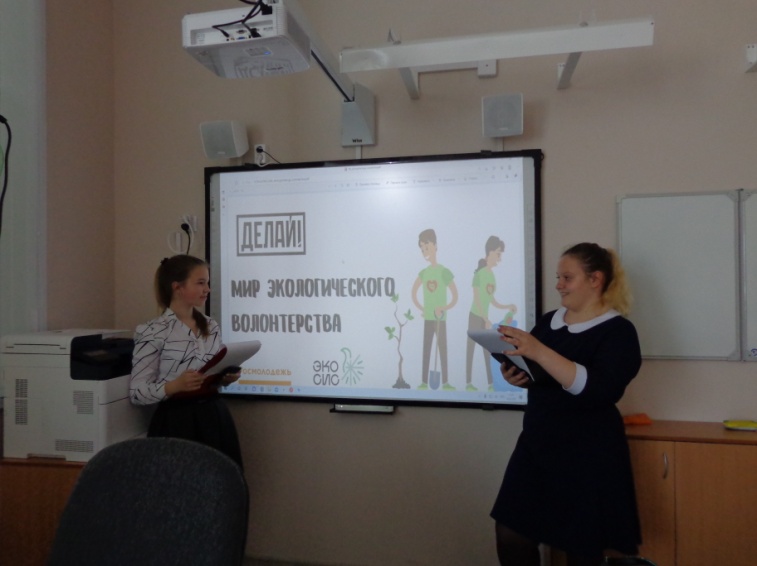  от волонтёров- экологов «Мир экологического волонтёрства»Экология является приоритетным направлением политики Российской Федерации. В 2019 году был утверждён национальный проект «Экология», направленный на улучшение экологической обстановки.В рамках реализации национального проекта « Экология» 19 апреля 2021 года в МБОУ «СОШ № 14 пос. Подъяпольское» прошла  акция, приуроченная к Международному дню экологических знаний.Вероника Гусева и Ирина Третьякова, члены экологического кружка, провели экоурок в 5 классе на тему  «Мир экологического волонтёрства».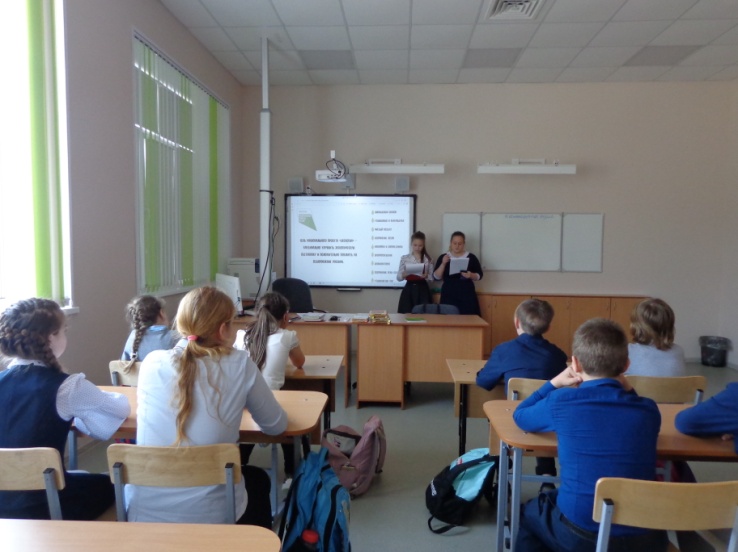 Материалы экоурока ориентированы на развитие навыков бережного и заботливого отношения к окружающей среде, а также формирование экологической культуры.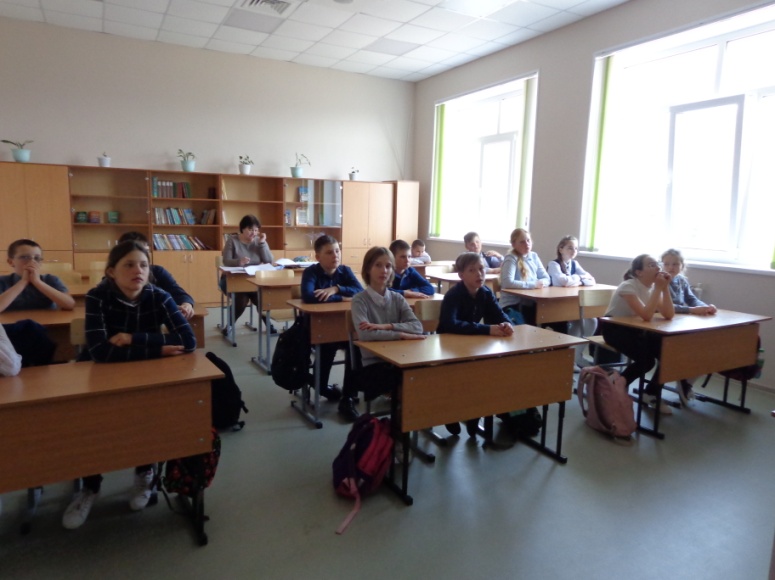 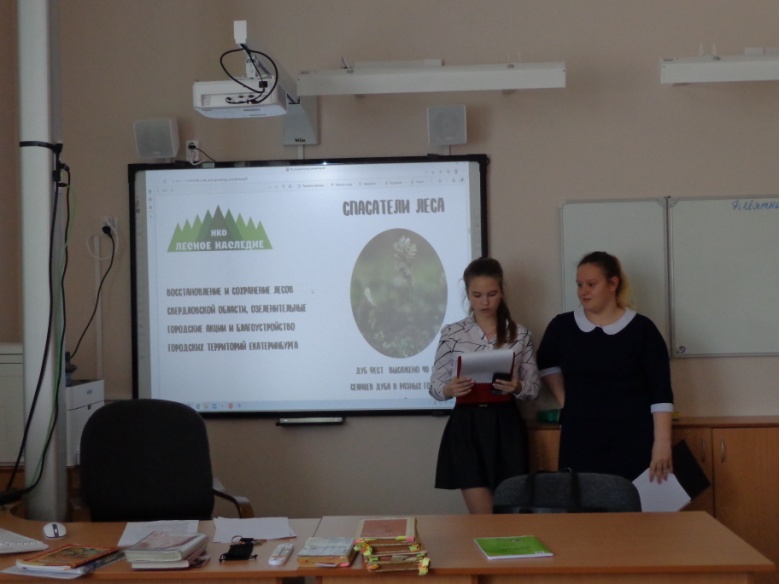 15 апреляДЕНЬЭКОЛОГИЧЕСКИХ ЗНАНИЙДанная акция проводилась Всероссийской общественной организацией волонтёров- экологов «ДЕЛАЙ!» совместно  Федеральным агентством по делам «Росмолодёжь» при поддержке Министерства просвещения Российской Федерации.